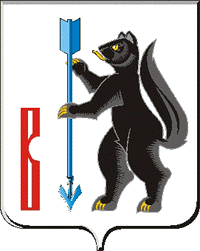 АДМИНИСТРАЦИЯГОРОДСКОГО ОКРУГА ВЕРХОТУРСКИЙР А С П О Р Я Ж Е Н И Еот 28.07.2020г. № 212г. ВерхотурьеО проведении Дня физкультурника в городском округе Верхотурский 	В связи с празднованием 8 августа 2020 года Всероссийского Дня физкультурника, руководствуясь Уставом городского округа Верхотурский:1.Утвердить план спортивных мероприятий, посвященных Всероссийскому Дню Физкультурника в городском округе Верхотурский (прилагается).2.Муниципальному бюджетному спортивно-оздоровительному учреждению «Спортивный клуб «Олимп» (Жиряков П.В.) организовать и провести в период с 3 по 8 августа 2020 года спортивные мероприятия в соответствии с планом спортивных мероприятий, посвященных Всероссийскому Дню Физкультурника, а также соблюдением санитарно-эпидемиологических требований.3.Муниципальному бюджетному образовательному учреждению дополнительного образования детей «Детско-юношеская спортивная школа» (Жигалов М.В.) оказать помощь в проведении спортивных мероприятий, организовать работу судей.4.Рекомендовать Отделу полиции № 33 (дислокация г. Верхотурье) МО МВД России «Новолялинский» (Дуркин С.Ю.) организовать мероприятия антитеррористической направленности и обеспечить охрану общественного порядка и регулирование дорожного движения при проведении спортивных мероприятий.4.Рекомендовать руководителям предприятий, учреждений всех форм собственности, начальникам территориальных управлений Администрации городского округа Верхотурский:1) в период с 3 по 8 августа 2020 года провести в коллективах спортивные праздники, посвященные Всероссийскому Дню физкультурника;2) содействовать участию команд в спортивных мероприятиях на городском стадионе с 3 по 8 августа 2020 года;3) информацию о прошедших спортивно-массовых мероприятиях предоставить в МБСОУ «Спортивный клуб «Олимп» до 10 августа 2020 года.5.Рекомендовать ГБУЗ СО «ЦРБ Верхотурского района» (Полтавский С.Н.) обеспечить медицинское сопровождение спортивных мероприятий.6.Опубликовать настоящее распоряжение в информационном бюллетене «Верхотурская неделя» и разместить на официальном сайте городского округа Верхотурский.7.Контроль исполнения настоящего распоряжения возложить на заместителя главы Администрации городского округа Верхотурский по социальным вопросам Бердникову Н.Ю.Глава городского округа Верхотурский 	                                                 А.Г. ЛихановПЛАНспортивных мероприятий, посвященных Всероссийскому Дню Физкультурникав городском округе Верхотурскийс 03 по 08 августа 2020 годаУтвержденраспоряжением Администрациигородского округа Верхотурскийот 28.07.2020г. № 212«О проведении Дня физкультурникав городском округе Верхотурский»№Наименование мероприятийДата и Время проведенияМесто проведения12341Конкурс фотографий «Папа мама я – спортивная семья» «Я со спортом дружу» в соцсети ВККроссфитСоревнования по стритболу «Оранжевый мяч»Соревнования по пляжному волейболу (2х2)Тестирование ГТО (бег, турник, гиря, метание)Соревнования по футболу (дети 14-17 лет)Соревнования по футболу среди предприятий ГО Верхотурский (взрослые)С 4 по 7 августа 2020г7 августа 19.006 августа 17.005 августа 18.005 августа 16.004 августа 15.007 августа 17.00Стадион МБСОУ «Спортивный клуб «Олимп»2Работа аттракционов (тир, батут)Ежедневно с 04 по 08 августа с 12.00 до 18.00Стадион МБСОУ «Спортивный клуб «Олимп»